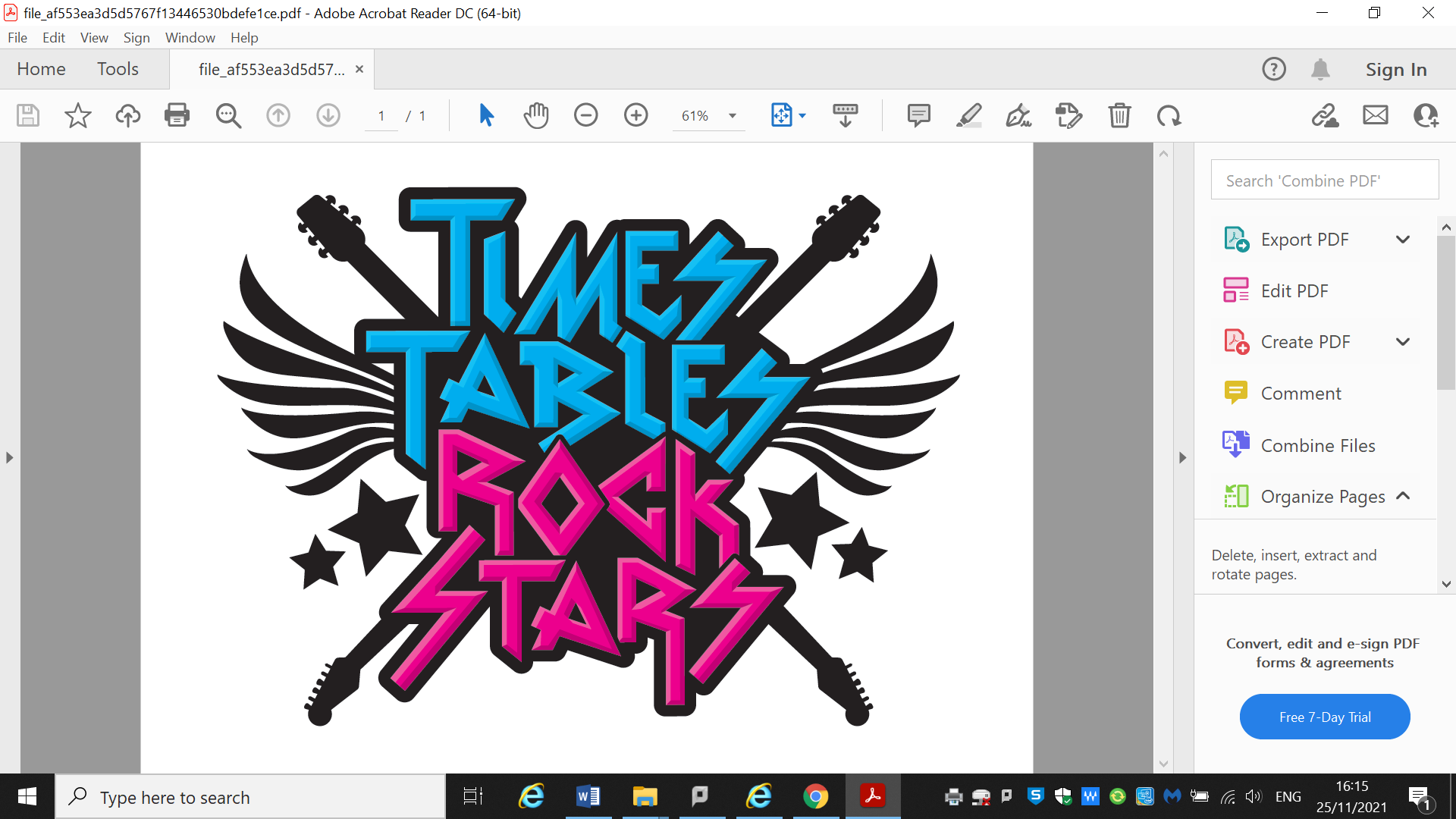 Year 2Mohib ALaura OThomas MJoshua C-AAnayah SYear 3Alfie FNathaniel DMahdi JFreddie PEmmanuel J-EYear 4Jack CCharlie RDaniel TMegan CJames WYear 5Ethan LHarvey BAamnah AValentine OGeorge PYear 6Shahmeer AAndrew SNathan AVaishik PDimitris M